Publicado en Rockville el 08/02/2024 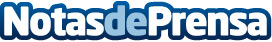 Theriva Biologics anuncia la recomendación positiva del Comité independiente para la monitorización de Datos de VIRAGESe trata del ensayo clínico de fase 2b de VCN-01 en combinación con quimioterapia para el adenocarcinoma pancreático ductal metastásico. VIRAGE está en vías de finalizar la inscripción en el primer semestre de 2024Datos de contacto:Chris CalabreseLifeSci Advisors, LLC917-680-5608Nota de prensa publicada en: https://www.notasdeprensa.es/theriva-biologics-anuncia-la-recomendacion Categorias: Internacional Medicina Industria Farmacéutica Investigación Científica Otras Industrias Biología http://www.notasdeprensa.es